Poster template 11x17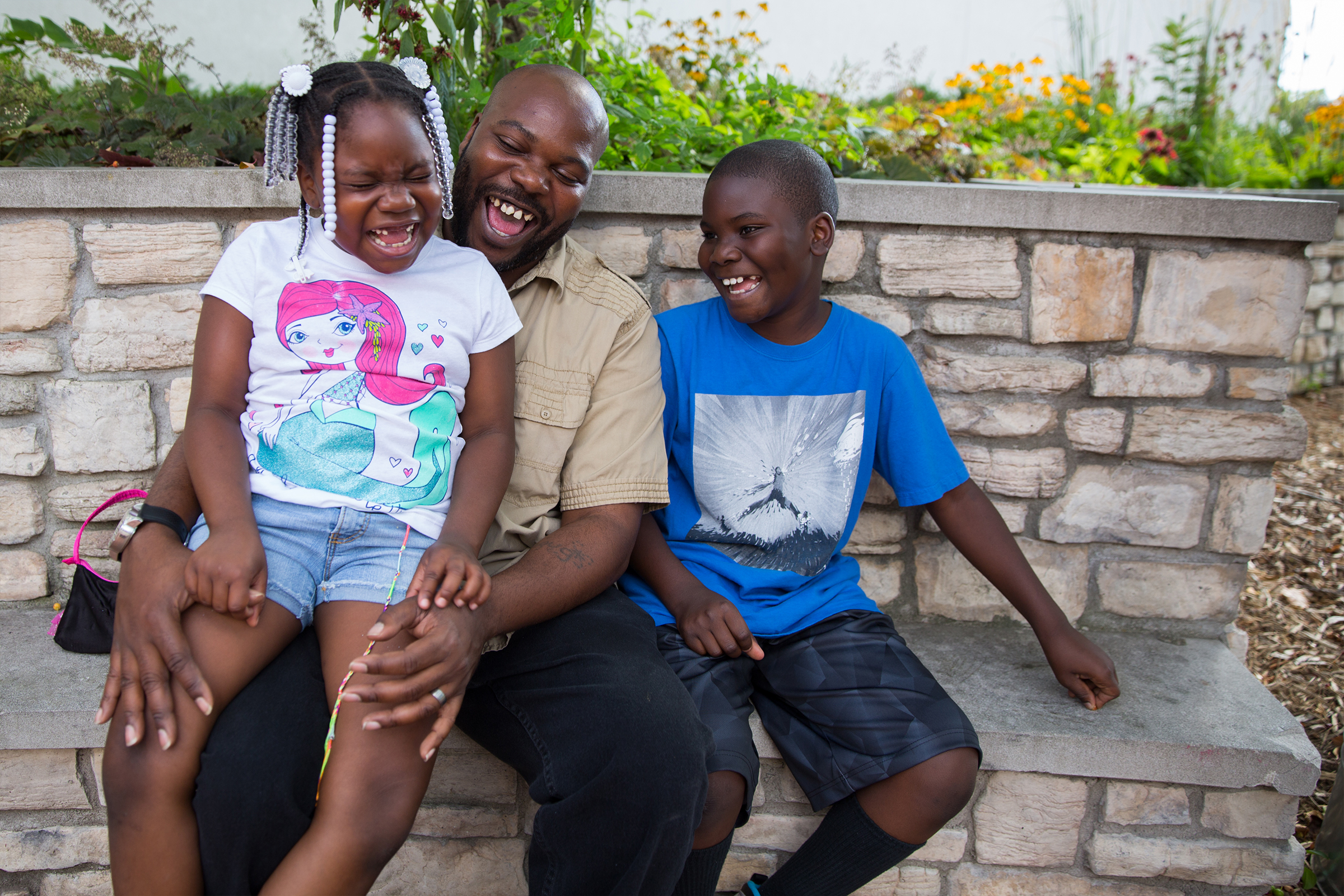 heading 2 Phasellus laoreet magna a neque dapibus lobortis. Sed luctus augue arcu, vel efficitur enim rhoncus nec. Sed ut mauris at augue posuere dictum in ut arcu. Cras posuere justo quam, aliquam aliquam felis posuere at. Maecenas sollicitudin sapien eget nisi hendrerit commodo. Donec varius dictum in ut arcu. Cras posuere justo quam, aliquam aliquam felis dictum nisi, nec condimentum velit. Curabitur heading 3 Pellentesque eget est ex. Nulla eu nunc ex. Etiam id nisl enim. Sed commodo odio ac elit ullamcorper mollis. Sed volutpat libero at auctor hendrerit. Nullam sed consequat elit, in sollicitudin diam. Duis a neque 